XIV Starptautiskais garīgās mzikas festivls “Sudraba zvani”2022. gada 14. - 16. janvr, Daugavpil1.Festivla organizatori ir Daugavpils pilstas pašvaldība, Daugavpils pilstas pašvaldības Kultras pārvalde, Daugavpils Vienības nams. Festivāls notiek vienreiz divos gados.2. Festivla dalbnieki ir orķestri, kori, ansambļi un solisti. 3. Koru, vokālo ansambļu un kordiriģentu konkurss. Koru Festivāla ietvaros notiek vokālo ansambļu, koru un jauno kordiriģentu konkurss šādās kategorijās:A: Brnu kori (visi dziedtji ldz 15 gadiem ieskaitot)B: Jaunieu kori (visi dziedtji ldz 25 gadiem ieskaitot)C: Viendabīgie kori (sieviešu un vīru kori)D: Jauktie kori E: Profesionālie kolektīviF: Bērnu voklie ansambļi (visi dziedtji ldz 15 gadiem, līdz 12 dalībniekiem)G: Pieaugušo voklie ansambļi (līdz 12 dalībniekiem)H: Virtuālais koris I: Kordiriģenti (2002. dzimšanas gads un jaunāki);J: Kordiriģenti (1992. dzimšanas gads līdz 2001.dzimšanas gadam). Konkursa dalībnieki katrā kategorijā izpilda divus garīgās mūzikas skaņdarbus ar kopējo hronometrāžu ne vairāk par 10 minūtēm.Visās kategorijās vismaz viens skadarbs jizpilda a cappella. Konkurss notiks attālināti ar video ierakstiem.Visas konkursa prasības attiecas arī uz kategoriju I un J dalībniekiem. Kordiriģēšanas konkursa dalībnieki var ierakstīt savu diriģēšanu gan ar klavierēm, gan arī ar kori.4. Konkursantu vrtana un apbalvoana	 Konkursu vrt starptautiska rija pc 100 punktu  sistmas, emot vr izpildjuma tehniku un mksliniecisko izpildjumu. rijas vrtjums ir galgs un neapstrīdams.Visi konkursa dalbnieki saem diplomus par piedalanos.Konkursanti, kuri pc rijas lmuma saem 65  - 74.99 punktus, tiek apbalvoti ar III pakpes Diplomu;Konkursanti, kuri ieguvui 75 – 84.99  punktus - II pakpes Diplomu;Konkursanti, kuri ieguvui 85 – 100  punktus - I pakpes Diplomu.Konkursa kategoriju uzvarētāji saņem Uzvarētāja Diplomu un Uzvarētāja Balvu.Konkursanti tiek apbalvoti ar ar specilm balvm.5. AkreditcijaFestivāla organizatoriem ir tiesbas uz audio un video ierakstiem un fotogrāfijām.Dalība konkursā – bezmaksas.Visiem konkursa dalībniekiem ldz 2021. gada 5. novembrim jāaizpilda online pieteikuma veidlapa: https://www.daugavpils.lv/sudraba-zvani,  pievienojot:1.  fotogrfiju festivāla bukletam, 2. su radošās darbbas aprakstu,3. konkursa skaņdarbu notis PDF formātā. Visiem konkursa dalībniekiem līdz 2022. gada 5. janvārim jāiesūta links uz videoieraktu YouTube platformā. Skaņdarbiem jābūt vienā failā. Ierakstiem jābūt labā audio un video kvalitātē. Kordiriģentu konkursa dalībniekam jābūt ļoti labi redzamiem no priekšējā skatu punkta.Starptautiskā garīgās mūzikas festivāla “Sudraba zvani”PIETEIKUMA VEIDLAPAJāaizpilda elektroniski tiešsaistē: https://www.daugavpils.lv/sudraba-zvani  “Sudraba zvani”Daugavpils pilsētas pašvaldībasKultūras pārvaldeKr. Valdemāra - 13.Daugavpils, LV - 5401Latvijatel.:  +(371)65423601mob.: +(371)29538278sb2@inbox.lvwww.kultura.daugavpils.lvKolektīva nosaukums vai dalībnieka vārds, uzvārds, pārstāvētā valsts, pilsēta un apdzīvota vieta (oriģinālvalodā un angļu valodā)Konkursa kategorijaVadītāja vai pedagoga un koncertmeistara vārds, uzvārds (oriģinālvalodā un angļu valodā)Kontaktpersonas telefons, e-pasta adreseProgramma un hronometrāža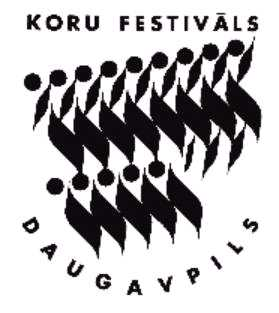 